https://vk com/public месте против коррупции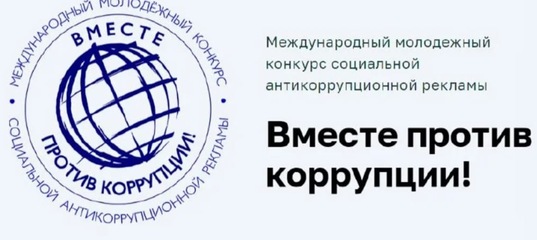 